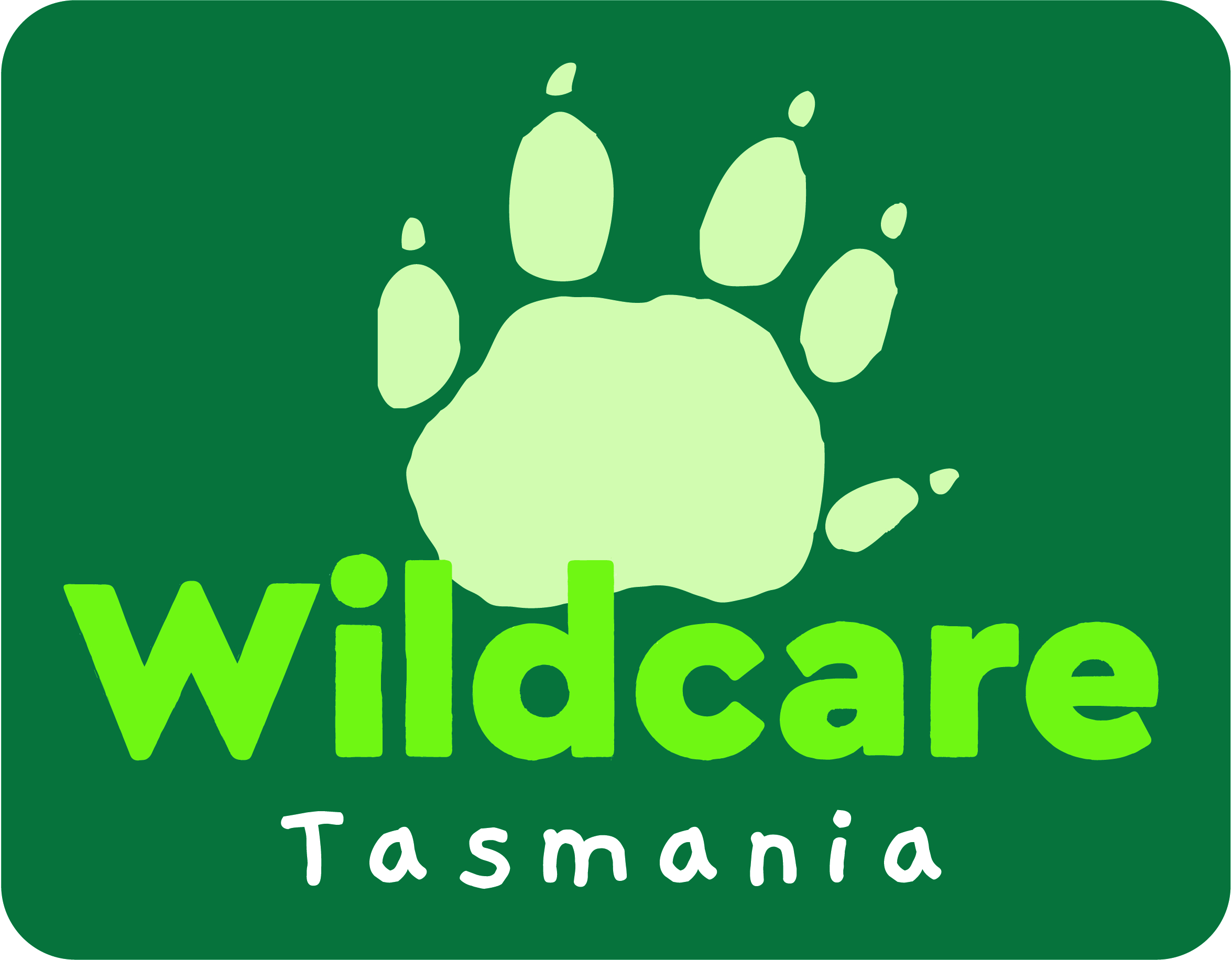 Emergency Response PlanEmergency Response PlanEmergency Response PlanEmergency Response PlanGroup Name:Group Name:Group Name:Date:Date:Group/Activity Leader:Group/Activity Leader:Group/Activity Leader:Group/Activity Leader:Group/Activity Leader:Location/Address:Location/Address:Location/Address:Location/Address:Location/Address:Directions to worksite: (from nearest township)Directions to worksite: (from nearest township)Directions to worksite: (from nearest township)Directions to worksite: (from nearest township)Directions to worksite: (from nearest township)Trained First Aiders on-site:Trained First Aiders on-site:Trained First Aiders on-site:Trained First Aiders on-site:Trained First Aiders on-site:Location of on-site First Aid Kit:Location of on-site First Aid Kit:Location of on-site First Aid Kit:Location of on-site First Aid Kit:Location of on-site First Aid Kit:ACCESSING EMERGENCY MEDICAL ASSISTANCEACCESSING EMERGENCY MEDICAL ASSISTANCEACCESSING EMERGENCY MEDICAL ASSISTANCEACCESSING EMERGENCY MEDICAL ASSISTANCEACCESSING EMERGENCY MEDICAL ASSISTANCEIs emergency medical assistance on-site? (e.g. St Johns Ambulance)	NO / YESIf No ensure you have one of the followingIs emergency medical assistance on-site? (e.g. St Johns Ambulance)	NO / YESIf No ensure you have one of the followingIs emergency medical assistance on-site? (e.g. St Johns Ambulance)	NO / YESIf No ensure you have one of the followingIs emergency medical assistance on-site? (e.g. St Johns Ambulance)	NO / YESIf No ensure you have one of the followingIs emergency medical assistance on-site? (e.g. St Johns Ambulance)	NO / YESIf No ensure you have one of the followingLandline phone (on-site or nearby)Landline phone (on-site or nearby)Number:Number:Number:Mobile phone (and reception on-site)Mobile phone (and reception on-site)Number:Number:Number:2-way radio (and reception on-site)2-way radio (and reception on-site)Frequency:Frequency:Call sign:Satellite phoneSatellite phoneNumber:Number:Number:EPIRBEPIRBRegistration number:Registration number:Registration number:EMERGENCY CONTACTSEMERGENCY CONTACTSEMERGENCY CONTACTSEMERGENCY CONTACTSEMERGENCY CONTACTSPolice, Fire, Ambulance       000  or  112 (use in limited reception)	Poisons Information Centre   131 126                     Also include any additional contacts specific for activity and/or site e.g. PWS on call ranger, land holder, closest medical facility etc.Police, Fire, Ambulance       000  or  112 (use in limited reception)	Poisons Information Centre   131 126                     Also include any additional contacts specific for activity and/or site e.g. PWS on call ranger, land holder, closest medical facility etc.Police, Fire, Ambulance       000  or  112 (use in limited reception)	Poisons Information Centre   131 126                     Also include any additional contacts specific for activity and/or site e.g. PWS on call ranger, land holder, closest medical facility etc.Police, Fire, Ambulance       000  or  112 (use in limited reception)	Poisons Information Centre   131 126                     Also include any additional contacts specific for activity and/or site e.g. PWS on call ranger, land holder, closest medical facility etc.Police, Fire, Ambulance       000  or  112 (use in limited reception)	Poisons Information Centre   131 126                     Also include any additional contacts specific for activity and/or site e.g. PWS on call ranger, land holder, closest medical facility etc.Describe the process that will be undertaken in the event of a medical emergency:Describe the process that will be undertaken in the event of a medical emergency:Describe the process that will be undertaken in the event of a medical emergency:Describe the process that will be undertaken in the event of a medical emergency:Describe the process that will be undertaken in the event of a medical emergency: